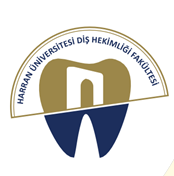 T.C.HARRAN ÜNİVERSİTESİDİŞ HEKİMLİĞİ FAKÜLTESİ DEKANLIĞINAFakülteniz	......................................................................	Bölümü	…………………….numaralı öğrencisiyim. Kendi isteğimle kaydımı sildirmek istiyorum.Gereğini bilgilerinize arz ederim.Tarih	: ……/……/…….Adı Soyadı	:İmza	:Adres ve Telefon :